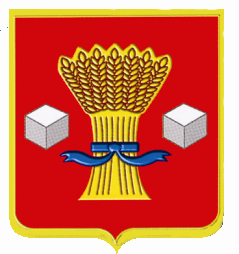 Администрация        Светлоярского муниципального района Волгоградской областиПОСТАНОВЛЕНИЕот  18.10. 2016                               № 1576О внесении изменений в постановление администрации Светлоярского муниципального района Волгоградской области от 28.12.2015  № 1853 «Об утверждении Перечня приоритетных и социально значимых рынков для содействия развитию конкуренции на территорииСветлоярского муниципального района» Во исполнение распоряжения Правительства Российской Федерации от 05.09.2015 № 1738-р «Об утверждении стандарта развития конкуренции в субъектах Российской Федерации», решений Экономического совета при комитете экономики Волгоградской области от 28.10.2015 № 6, от 30.09.2016                 № 5, руководствуясь Уставом Светлоярского муниципального района,п о с т а н о в л я ю:1. Приложение 1 постановления администрации Светлоярского муниципального района Волгоградской области от 28.12.2015  № 1853 «Об утверждении Перечня приоритетных и социально значимых рынков для содействия развитию конкуренции на территории Светлоярского муниципального района» изложить в новой редакции, согласно приложению 1 к настоящему постановлению.2. Отделу по муниципальной службе, общим и кадровым вопросам администрации Светлоярского муниципального района (Иванова Н.В.):- направить настоящее постановление для опубликования в районной газете «Восход»;- разместить настоящее постановление в сети «Интернет» на официальном сайте администрации Светлоярского муниципального района Волгоградской области.3. Контроль исполнения настоящего постановления  возложить на заместителя главы Светлоярского муниципального района                С.Н.Тенеряднову.Глава муниципального района		                     		                  Б.Б.КоротковЕ.Н.МочаловаПриложение 1к постановлению администрации Светлоярского муниципального района от 28.12.2015 № 1853Перечень приоритетных и социально значимых рынков для содействия развитию конкуренции на территории Светлоярского муниципального района	Социально значимые рынки:Рынок услуг жилищно-коммунального хозяйства;Розничная торговля.	Приоритетные рынки:Рынок услуг в сфере въездного туризма;Рынок товаров сельскохозяйственного производства;Рынок товаров пищевой и перерабатывающей промышленности.Управляющий делами                                                                           Т.В.Распутина